iPhone leren 4 – BerichtenHans Segers en Marc Stovers, Koninklijke Visio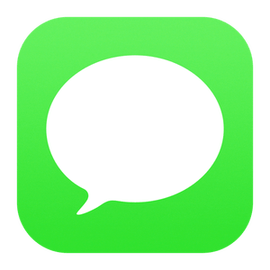 Ben je slechtziend of blind en wil je leren werken met de iPhone of iPad?In dit deel uit de serie iPhone leren leer je aan de hand van uitleg en oefeningen sms-berichten ontvangen, beantwoorden en versturen.Deze leermodule is geschreven voor mensen met een visuele beperking die gebruik maken van de schermlezer VoiceOver. Hiermee is je apparaat geheel te bedienen zonder dat je hoeft te kijken. Gebruik je geen VoiceOver dan zijn de beschrijvingen in grote lijnen ook goed te volgen.Kom je er niet uit, of wil je het liever onder deskundige begeleiding leren? Dat kan bij Koninklijke Visio. Aan het einde van dit artikel vind je meer informatie. Opmerkingen voorafDe hier beschreven werkwijze is geschreven voor de iPhone iOS 15 en kan bij andere versies (enigszins) afwijken. Gebruik je een iPad dan zijn de schermen anders opgebouwd. De beschreven werkwijze is dan meestal in hoofdlijnen gelijk, maar de plek waar bepaalde teksten of knoppen zich bevinden, en hoe je daar kan komen, kan afwijken.We gaan er van uit dat je iPhone goed is ingesteld en dat je de basishandelingen van VoiceOver beheerst. Zie hiervoor de onderdelen iPhone instellen,  iPhone leren 1 en iPhone leren 2.Wat doet de Berichten app op de iPhone?Met Berichten kun je sms-berichten versturen naar telefoons met SMS-functie. Het is ook mogelijk om foto's, muziek, videofragmenten, gegevens van contactpersonen en gesproken berichten aan een sms bericht toevoegen. Apple noemde sms-berichten in eerdere iOS versies iMessage. Tegenwoordig gebruikt Apple (ook) de benaming Tekstbericht. OpmerkingAlleen als je een bericht stuurt naar een persoon waar je al jaren berichten naar stuurt, hoor je in het tekstveld nog steeds iMessage. Bij berichten naar nieuwe contactpersonen hoor je Tekstveld. Vandaar dat we in onderstaande instructie alleen nog de term Bericht of sms-bericht gebruiken.Hoe kan ik een SMS bericht ontvangen en lezen?Als je sms-berichtjes ontvangt wil je die ook kunnen lezen.Activeer de Berichten-app. De lijst met ontvangen berichten verschijnt. Mogelijk moet je eerst nog de Terug-knop van de Berichten-app activeren.Selecteer het bericht. VoiceOver leest het bericht voor.Als het bericht een antwoord is op eerdere berichten kun je de hele correspondentie lezen door het bericht te activeren en het scherm te laten voorlezen.Activeer de Terug-knop linksboven om weer terug te keren in het berichtenoverzicht.OpmerkingenJe kunt in het rechter schermdeel van het Conversatiescherm ook het brede tekstveld onderin selecteren en dan met één vinger naar links terug vegen om het laatste bericht in de conversatie te lezen. Als je verder terug veegt kun je de eerdere berichten en antwoorden hierop van dezelfde afzender uitlezen.De iPhone geeft de 50 meest recente berichten in het gesprek weer. Wil je oudere berichten zien, scrol naar boven en tik op Laad Eerdere Berichten.Hoe kan ik een sms bericht maken en versturen?Als iemand telefonisch niet bereikbaar is kan je een sms-berichtje sturen.Open de Berichten-app.Dubbeltik rechtsboven op Nieuw. Het tekstveld Aan verschijnt bovenin en de cursor wacht op invoer.Typ de naam van iemand uit de contactpersonenlijst. Na de eerste letters verschijnt onder het tekstveld de suggesties. Activeer de gewenste persoon.Controleer de invoer door het tekstveld van zojuist te selecteren, en veeg met één vinger naar rechts. Je hoort: ‘Tekstveld’.Je kunt nu desgewenst op dezelfde manier een tweede persoon invoeren. Dit gaan we nu niet doen.Selecteer en activeer het brede tekstveld, dat een paar posities verderop te vinden is. Je hoort: ‘Bericht, tekstbericht, tekstveld’.Typ: Dit is mijn eerste berichtje.Controleer de invoer door het tekstveld weer te selecteren.Eventueel kun je ook nog één van de knoppen onder het tekstveld activeren om bijvoorbeeld een foto uit de Foto-app, een emoji of Sticker toe te voegen.Activeer de Stuur-knop, één positie rechts van het tekstveld. Het sms’je wordt verstuurd. Je hoort een geluidje.Het invoerveld Tekstveld is nu leeg geworden. Veeg ter controle vanuit dit veld één keer naar links, je staat weer op jouw bericht. VoiceOver leest het bericht voor met het tijdstip van verzenden. Dubbeltik tenslotte linksboven op de Terug-knop om terug te gaan naar de Berichtenlijst.OpmerkingOmdat het aantal velden dat je gebruikt niet groot is, kun je makkelijk controleren door al links of rechts vegend de velden te doorlopen.Na het activeren van het tekstveld kun je de Dicteer-knop, rechts onderaan, activeren en het tekstbericht inspreken.Hoe stuur ik iemand een sms bericht terug?Als iemand je een sms-berichtje stuurt kun je dit beantwoorden door een berichtje terug te sturen.Open de Berichten-app. De lijst met ontvangen berichten verschijnt.Activeer het bericht dat je wil beantwoorden.Activeer onderin het tekstveld. Het schermtoetsenbord verschijnt en erboven knippert de cursor in het tekstveld.Typ het bericht.Selecteer het brede tekstveld, dat nu halverwege het scherm te vinden is.Veeg naar rechts naar de Stuur-knop, en activeer deze.Jouw bericht wordt verstuurd. Je hoort een geluidje.OpmerkingNa het activeren van het tekstveld kun je de Dicteer-knop, rechts onderaan, activeren en het tekstbericht inspreken.Kan ik iemand bellen vanuit een sms bericht?Het is mogelijk om iemand die je een berichtje gestuurd heeft met belangrijke informatie meteen te bellen vanuit het bericht met FaceTime-audio of FaceTime-video. Voorwaarde is wel dat de persoon in de Contacten-app staat en FaceTime ingeschakeld heeft.Open de Berichten-app. De lijst met ontvangen berichten verschijnt.Selecteer en activeer het bericht.Na het lezen activeer rechtsboven de FaceTime-knop. Als deze knop er niet is, is FaceTime niet actief bij diegene die je wil bellen en kan je hem niet bellen vanuit een sms-bericht.Maak een keuze tussen FaceTime-audio (alleen bellen) of FaceTime-video (video-bellen).De verbinding wordt nu tot stand gebracht. Als in de Contacten-app meerdere mobiele nummers staan, moet je eerst nog een keuze maken.OpmerkingFaceTime gesprekken kan via het mobiele netwerk maar ook gratis via het draadloze internet. Hoe kan ik sms berichten verwijderen?Als je de berichtenlijst kort en overzichtelijk wilt houden kun je berichten die niet meer belangrijk zijn te verwijderen.Open de Berichten-app. De lijst met ontvangen berichten verschijnt.Activeer linksboven op de Wijzig-knop.Activeer in het menu Selecteer Berichten, knop.Navigeer naar het bericht dat je wil verwijderen en activeer dit. Je hoort; ‘Geselecteerd’.Eventueel, selecteer en activeer meerdere berichten die je wil verwijderen.Veeg naar de Verwijder-knop. Deze zit rechtsonder.Activeer de Verwijder-knop en activeer nogmaals Verwijder. De geselecteerde berichten worden verwijderd.Sluit de Berichten-app.OpmerkingenAls het bericht een conversatie is, dus uit meerdere reacties bestaat, wordt de hele conversatie verwijderd.Hoe kan ik een sms-bericht doorsturen?Je kunt de inhoud van een ontvangen bericht doorsturen naar iemand anders door het te kopiëren en plakken in een nog te verzenden bericht.Open de Berichten-app. De lijst met ontvangen berichten verschijnt.Navigeer naar het bericht dat je wil doorsturen en activeer dit.Selecteer de tekst die je wilt doorsturen.Veeg omhoog of omlaag tot je ‘Kopieer’ hoort. Ga nu naar het tekstveld van het bericht waar je de tekst in wilt hebben, en activeer dit tekstveld.Draai de Rotor naar Wijzigen en veeg omhoog tot je ‘Plak’ hoort.Activeer nu. De tekst wordt geplakt in het tekstveld van het bericht. Maak het bericht op de gebruikelijke wijze af en verstuur.Sluit de Berichten-app.Een sms-bericht sturen vanuit de Telefoon-appAls je een bericht wilt sturen naar iemand die je zojuist gebeld heeft, kan dat vanuit de Telefoon-app. Als je gebruik maakt van Favorieten in de Telefoon-app kun je deze gebruiken om een bericht te sturen.Activeer vanuit het beginscherm de Telefoon-app.Activeer de Recent-knop of de Favorieten-knop onderin het scherm.Selecteer in de lijst de persoon. Veeg nu met één vinger omhoog of omlaag tot je ‘Meer info’ hoort en activeer.Het scherm met informatie over de contactpersoon verschijnt. Activeer de Bericht-knop.Mogelijk moet je nog een keuze maken uit meerdere telefoonnummers, bijvoorbeeld Thuis of Mobiel. Activeer het gewenste nummer. Nu verschijnt het bekende invoerscherm om berichten te maken. Typ het bericht of spreek de tekst in en activeer Stuur-knop.Sluit de Telefoon-app.Heb je nog vragen?Mail naar kennisportaal@visio.org, of bel 088 585 56 66.Meer artikelen, video’s en podcasts vind je op kennisportaal.visio.orgKoninklijke Visio Expertisecentrum voor slechtziende en blinde mensenwww.visio.org 